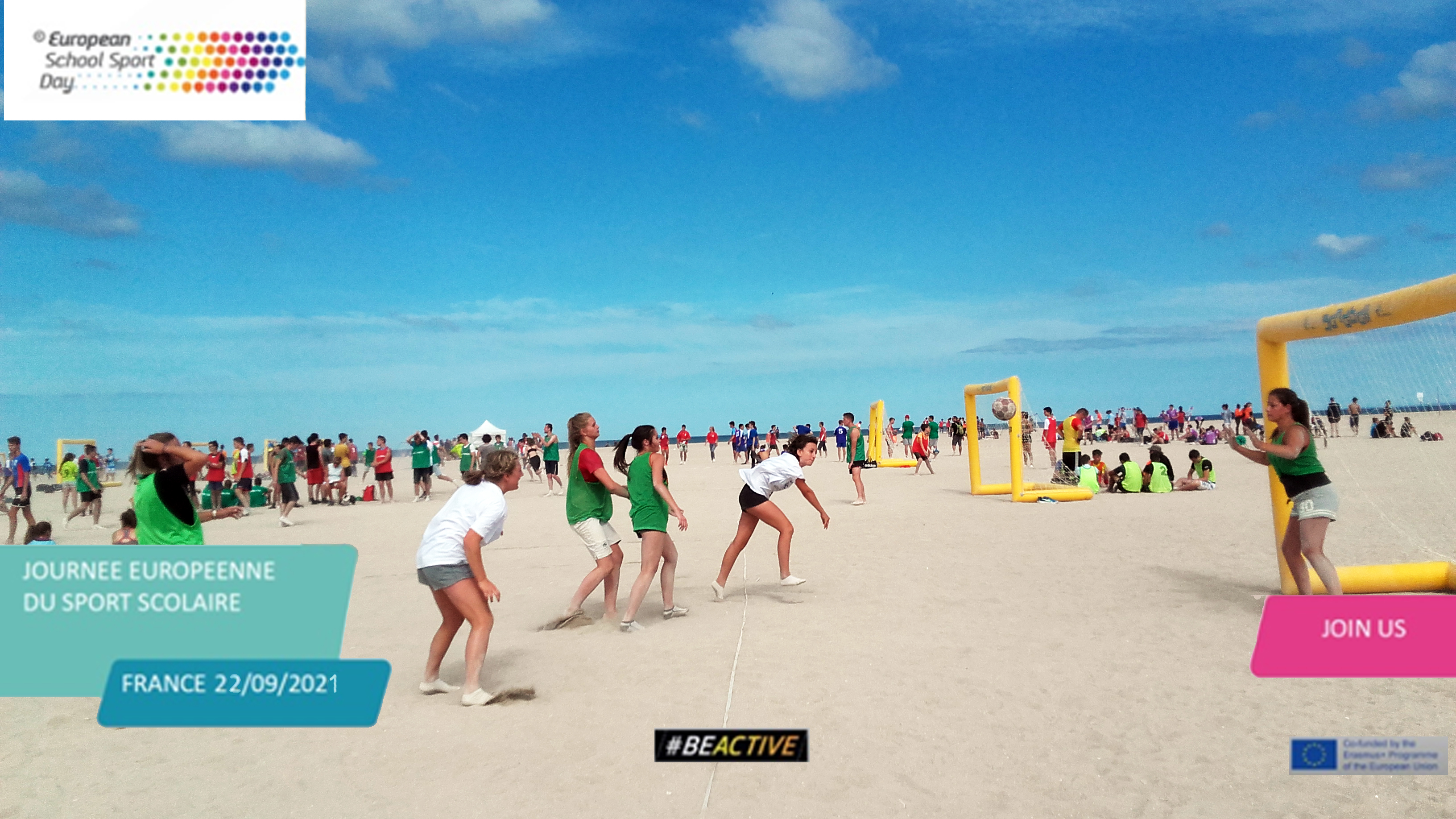 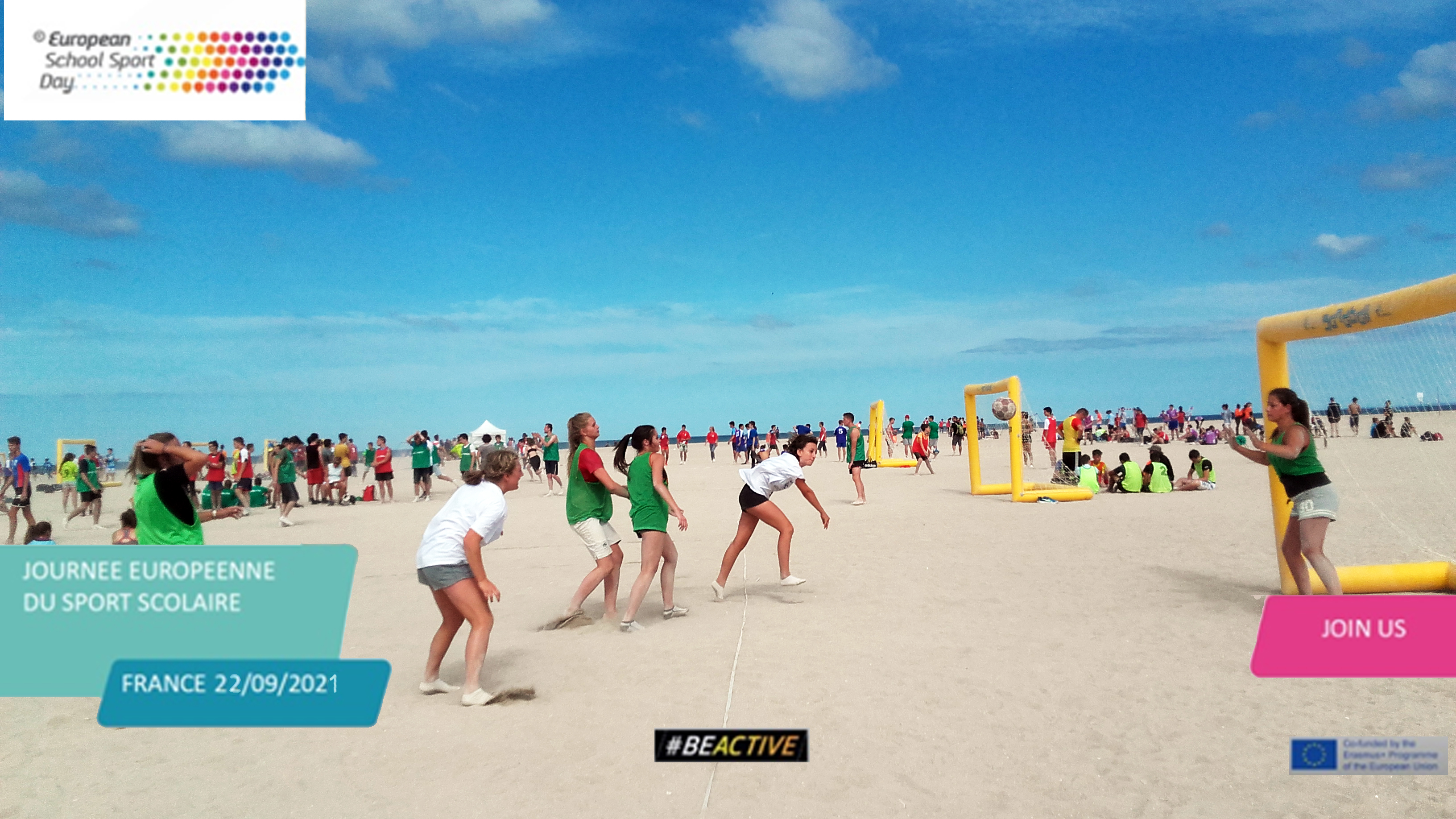 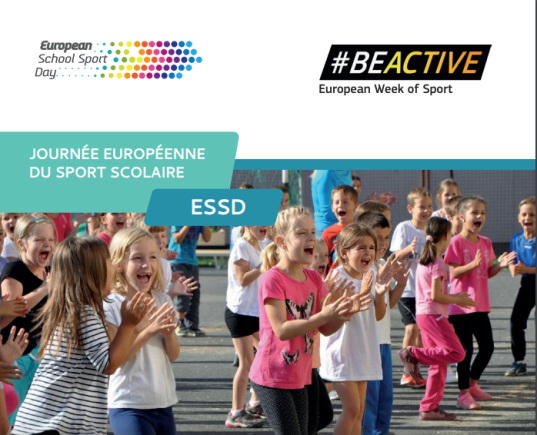 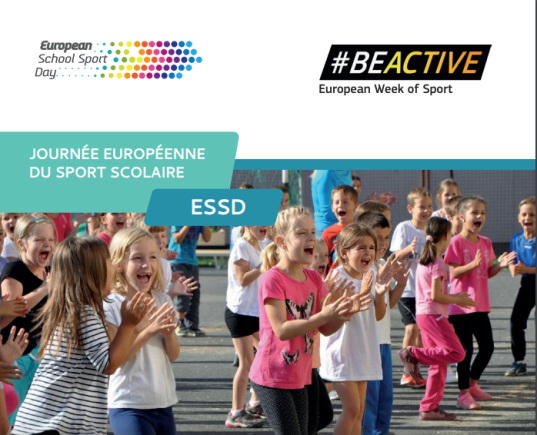 MODELE DE RAPPORT ESSD (septembre 2021)A envoyer au plus tard le 8 octobre 2021 à sportscolaire@snepfsu.net avec les PJ (rapport + photos)Pensez à joindre quelques photos des élèves en activité, de vos affiches et si possible, des photos où on voit apparaitre le logo de l’ESSD en haut à droite de ce rapport, logo que vous aurez pris soin d’imprimer sur une affiche.MERCI DE VOTRE CONTRIBUTION A LA REUSSITE ET A LA PROMOTION DE CETTE INITIATIVELe secteur sport scolaire du SNEP-FSUAcadémie- départementNom et adresse de l’AS  Personne à contacter  (nom + adresse mail )Nombre d’élèves participants Nombre d’enseignants d’EPS impliquésNombre d’adultes autres (précisez : parents, enseignants autres disciplines, membres d’association ou club, etc.)Activités proposées (APSA) et formule (ex : tournoi de X équipes, initiation, etc)Activités autres (ex : atelier santé, 1ers secours, etc.)